Master Your Maths 6 Answers (Week 29) Daily Work and Weekly Test (11/5/2020 – 15/5/2020)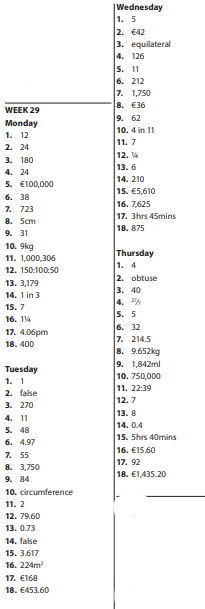 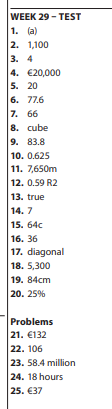 Bun go Barr P. 116 (H) SuasThuasAnuasSuasThuasAnuasMo Laethanta Saoire 1. Cé a scríobh an ríomhphost seo?(c) Ciara2. Cén áit a bhfuil Ciara ar laethanta saoire?(a) Sa Spáinn3. Cad a chiallaíonn ‘bhí an trácht ag bogadh chomh mallle seilide’?(a) Bhí na carranna ag dul go mall4. Cé acu abairt atá fíor?(b) Ní raibh duine ar bith gortaithe5. Conas a tharla an timpiste?(b) Bhí ola ar an mbóthar6. Conas a mhothaíonn Ciara agus í ar saoire go fóill?(a) Tá an teas ag cur isteach uirthiBusy at Maths Page 173Busy at Maths Page 173Busy at Maths Page 173Busy at Maths Page 173QS 1Qs 2 Qs 3Qs 4 and 5(a) (i) 9/20 L(ii) 0·45L(b) (i) 2 452/1000L(ii) 2·452l(c) (i)6/10L or3/5L(ii) 0·6L(d) (i) 1 782 /1000 L(ii) 1·782L(e) (i) 95/1000L or 19/200 L(ii) 0·095l(f) (i) 395/1000l or 79/200 L(ii) 0·395l(g) (i)7/1000 L(ii) 0·007L(h) (i)7/10 L(ii) 0·7L (I) (i) 2 32/100 L(ii) 2·230L(j) (i)8/100L or4/25 L(ii) 0·08l(k) (i) 1 1/100L(ii) 1·01l(l) (i) 67/1000 L(ii) 0·067La) 2,500ml(b) 763ml(c) 1,493l(d) 920ml(e) 3,250ml(f) 4,065ml(g) 5,700ml(h) 8ml(i) 307ml(j) 2,007ml(k) 80ml(l) 5,375ml(m) 400ml(n) 6,105ml(o) 2,200ml(p) 1,125ml(q) 100ml(r) 3,750ml(a) 500ml(b) 200ml(c) 250ml(d) 100ml(e) 125ml(f) 600ml(g) 700ml(h) 625ml(i) 750ml(j) 875m4. (a) ½ l(b) 500ml(c) 350ml(d) 350ml5.(a) (i) 4·8l(ii) 28·8l(iii) 72l(b) (i)€33·48(ii)€200·88(iii)€502·20(c) (i) 16(ii)€44·64Busy at Maths Pg 174Busy at Maths Pg 174Qs 2Qs 4, 5 and 6(a) 2·762L(b) 7·62L(c) 21·609L(d) 2·964L(e) 11·61L(f) 260·974L(g) 5·845L(h) 1·52L(i) 0·374L(j) 9·406L(k) 1·568L(l) 2·875L4.(a) 357l4. (b)€328·445. 875ml6. 24